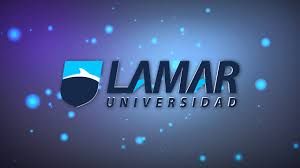 La empresaRaul segura3.ABO4150PRESIDENTE VENTAS:ESTE SE ENCARGA DE DIRIGIR A LOS RPS AL IGUAL QUE SURTIR LO NECESARIO Y LA CONTRATACIONES Y PAGOSUN 25 PORCIENTO DE ENTRADA MAS COMISION EN BARRASPREIDENTE ORGANIZADORESTE ESTA AL TANTO DE LAPUBLICIDAD LOSESPACIOS RELACIONES Y PERMISOS ALIGUAL QUE PATROCINADORES Y CAMPAÑAS DIGITALESUN 35 PORCIENTO DE ACCESOSSOCIOSAPORTAN CAPITAL Y LUGARES PAR EVENTOSSEGÚN SU APORTACIONRPSSE ENCARGAN DE VENTAS DE ACCESOSDE 10 A30 PESOS POR ACCESOORGANIZADORESPULEN DETALLES Y VEN QUE TODO MARCHE BN SON LA GENTE DE CONFIANSA1500 POR EVENTOPATROCINIOSESTOS NO SON PARTE DE LA EMPRESA Y SON ARIABLESNO GANAN MAS UE PUBLICIDADSEGURIDADMANTENER EL CONTROL Y LOS ACCESOS DEL EVENTO 550 POR EVENTODJ PONER LAMUSICA Y LEVANTAR EUFORIA Y DIVERCION2500 POR EVENTOBAR MANCREACION DE BEBIDAS Y BARRA EN GENERAL750 POR EVENTO MAS PROPINAMESEROSLLEVAR DE LA BARRA LOSPRODUCTOS HASTA LAMESA YATENDER AL ASISTENTE 250 POR EVENTO MAS PROPINAASEO MANTENER EL LUGAR PRESENTABLE PARA LA REALIZACION DEL EVENTO400 MAS PROPINAPOLITICAHACER DE LA EMPRESA UNA FAMILIA Y DE LOS EVENTOS LAS FIESTAS MAS EPICAS DE GDL CON LA MEJOR ORGANIZACIÓN PRODUCTOS Y DIVERCION ASEGURADA TODO PARA QUE TU NOCHE SE CONVIERTA ENUN SUEÑOY LOCALIZARNO EN EL MAPA DE LA FIESTAS Y EVENTOS EPICOS